T.C.MANİSA VALİLİĞİ 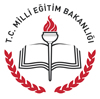 İL MİLLİ EĞİTİM MÜDÜRLÜĞÜ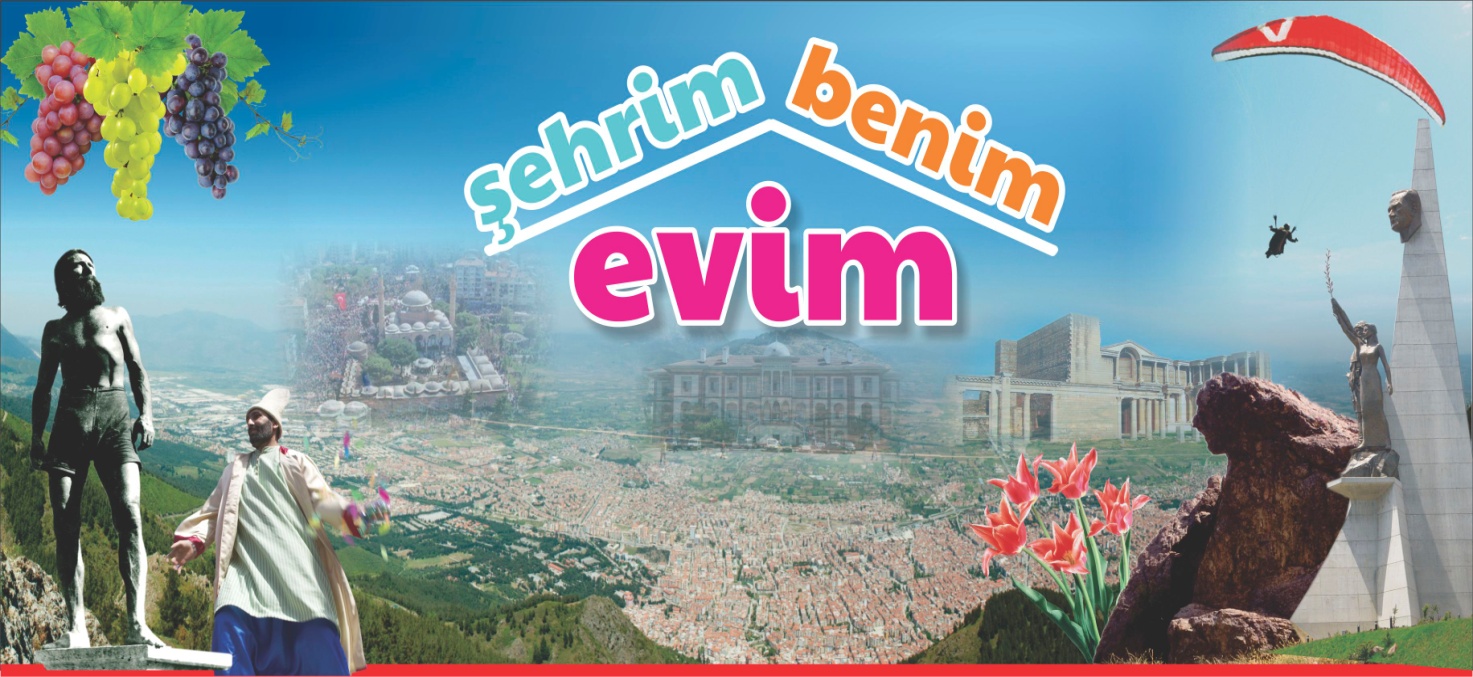 “ŞEHRİM BENİM EVİM” FAALİYETİ BİLGİ YARIŞMASI 2016 – 2017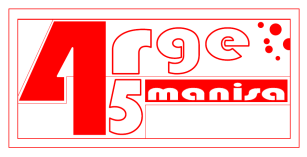 “ŞEHRİM BENİM EVİM” FAALİYETİ BİLGİ YARIŞMASIYARIŞMANIN KONUSU: Manisa ilimizin kültürel, tarihi ve doğal zenginliklerinin, okul, ilçe ve ilde yapılacak bilgi yarışmaları ile yarışma heyecanı içerisinde, dostluk ve kardeşlik duygularıyla öğrencilerimize kavratılması YARIŞMANIN YASAL DAYANAKLARI:Türkiye Cumhuriyeti Anayasası Madde 42, 1739 sayılı Milli Eğitim Temel Kanunu, 05.01.1961 tarih ve 222 sayılı İlköğretim ve Eğitim Kanunu, 13.01.2005 tarih ve 25699 sayılı Millî Eğitim Bakanlığı İlköğretim ve Orta Öğretim Kurumları Sosyal Etkinlikler Yönetmeliği (Madde 22),26.07.2014 tarih, 29072 sayılı Milli Eğitim Bakanlığı Okul Öncesi Eğitim ve İlköğretim Kurumları Yönetmeliği.YARIŞMANIN GEREKÇESİ:Toplumların yaşadıkları kültür, tarih ve doğaya karşı bilinçlendirilmesi erken yaşlardan başladığında anlamlıdır. Bireyin tutum ve davranışlarının değiştirilmesi, kültüre, tarihe, doğaya, insan yaşamına saygılı, şimdiki ve gelecek kuşaklara karşı sorumluluk taşıyan gençler yetiştirmek geleceğimiz açısından son derece önemlidir. Öğrencilerimizin aidiyet ve kültür, hoşgörü duygularının gelişimine katkıda bulunmak, Manisa İlimizin milli tarihini ve milli kültürünü bilen, doğal zenginliklerine sahip çıkan ve bu bilinci gelecek kuşaklara aktarabilecek öğrenciler yetiştirerek tarihi ve kültürel değerlerimizi tanımak ve tanıtmak amacıyla “Şehrim Benim Evim” faaliyeti uygulanmaktadır.  Manisa ilimizin kültürel, tarihi ve doğal zenginliklerinin öğrenilmesi, sahiplenilmesi için Şehrim Benim Evim Faaliyeti Bilgi Yarışması hazırlanmıştır.YARIŞMANIN AMACI:Öğrencilerimizin Manisa ilimizi ve ilçelerini tanımaları, milli tarihimizi, milli kültürümüzü kavramaları, yaşadıkları çevrenin tarihi, kültürel ve doğal zenginliklerinin farkına varmaları, sahip çıkmaları, yarışma heyecanı içerisinde kardeşlik, birlik ve beraberlik duygularının pekişmesi. YARIŞMANIN KAPSAMI (UYGULANACAĞI OKUL/KURUM/İLÇE):Manisa ilinde eğitim ve öğretim yapmakta olan tüm resmi ve özel ortaokullar.YARIŞMANIN HEDEF KİTLESİ:Manisa ilinde eğitim ve öğretim yapmakta olan resmi ve özel ortaokulların 5. sınıf öğrencileri.YARIŞMANIN HEDEFLERİ:Öğrencilerimizi ilimizi tanımaları için harekete geçirmek, araştırma yapmaya yöneltmek, Yarışma heyecanı içerisinde kardeşlik duygularını pekiştirerek grup halinde yarışma zevkini tatmalarını sağlamak, Aidiyet ve hoşgörü duygularının gelişimine katkıda bulunmak,Boş zamanlarını müspet yönde değerlendirebilmelerini sağlamak,Verimli bir paylaşım ortamı oluşturarak görev ve sorumluluk duygularının gelişmesini, toplum içinde kendilerini doğru ifade edebilmelerini, hızlı ve doğru karar verebilmelerini, doğru bilgiyi seçebilmeleri ve saygılı bir şekilde yarışabilmelerini, kendilerine güvenmelerini sağlamak,Grupça yapılan görevleri tamamlamak için istekle çalışabilmelerini, aldığı görevi istekle yapabilme ve sorumluluk alabilmelerini, ortak çalışma ve bilgiyi paylaşma duygularının gelişmesini ve gruba karşı sorumluluk duyabilmelerini sağlamak,Aralarındaki iletişimi artırarak sosyal ilişkilerde anlayış, saygı ve paylaşım duyguları geliştirmelerine imkân sağlamak,Girişimci olabilmelerine ve bunu başarı ile sürdürebilmelerine, yeni durum ve ortamlara uyabilmelerine katkı sağlamak,Öğrencilerimizin; kendini tanıyabilmelerine, bireysel hedeflerini belirleyebilmelerine, yeteneklerini geliştirebilmelerine, bunları kendisinin ve toplumun yararına kullanabilmelerine destek olmak.YARIŞMANIN KAZANIMLARI (ÇIKTILARI): Öğrencilerimizin Manisa ilimizi ve ilçelerini tanıyacaklardır, Milli tarihimizi, milli kültürümüzü kavrayacaklardır, Faaliyet ile öğrencilerimiz yaşadıkları ilin, çevrenin kültürel, tarihi ve doğal zenginliklerinin farkına varacak ve sahip çıkacaklardır,Öğrenciler arası sosyal bağlar ve demokrasi kültürü güçlenecektir,Öğrencilerin sosyal ilişkileri, kendilerine güven duyguları gelişecektir,Öğrencilerde inceleme ve araştırma alışkanlığı gelişecektir,Sosyal ilişkilerde saygı ve anlayış duyguları gelişecektir.YARIŞMANIN BAŞLAMA VE BİTİŞ SÜRESİ: 27.03.2016 tarihinde başlar, 18.05.2017 tarihinde biter.YARIŞMANIN MALİYETİ: Maliyeti yoktur.İL/İLÇE MEM, PROJEDEN SORUMLU ŞUBELER:Projenin uygulanmasında ve amacına ulaşmasında tüm birimler, Strateji Geliştirme Hizmetleri Şubesi ve AR-GE Birimi ile birlikte çalışacaklardır. BİRİNCİ BÖLÜMYAPILACAK İŞ VE İŞLEMLER: Yarışma Sorularının Oluşturulması: Tüm sorular Manisa İlimiz ve ilçelerimiz ile ilgili olacaktır.(coğrafyası, tarihi, kültürü vd.)Ortaokullarımızda görevli her bir Sosyal Bilimler Öğretmeni tarafından beş(5) soru hazırlanacaktır. Hazırlanan sorular okul idaresine teslim edilecektir. Hazırlanacak soruların cevabı kesin, net olacak, yoruma açık olmayacak, birden fazla cevabı olan sorular sorulmayacak ve soruların cevapları da beraberinde olacaktır. Cevap süresi soruya göre farlılık göstereceğinden her sorunun altında cevap süresi de yazılı olacaktır. Okul idareleri tarafından teslim alınan sorular 14 Nisan 2017tarihine kadar görevli Müdür Yardımcısı tarafından, İl Milli Eğitim Müdürlüğü İl MEM AR-GE Birimine, bilgiyarismasi45@gmail.com  adresine gönderilecektir.  Okul / İlçe / İl yarışmalarında kullanılacak sorular, okul / ilçe / il jürilerince İl MEM AR-GE Birimi tarafından hazırlanan ve http://manisaarge.meb.gov.tr/ adresinde yer alan soru havuzundan seçilerek alınacaktır.A- İl Milli Eğitim Müdürlüğü Tarafından Yapılması Gereken İş ve İşlemler: Yarışma duyurulması, geniş kitlelere ulaştırılması,Yarışmanın yürütülmesi ve denetlenmesi,İlde, İlçe birincilerinin katılacağı bilgi yarışmalarının gerçekleştirilmesi,Yarışma İl Kurulunun oluşturulması,İlçe Milli Eğitim Müdürlüklerinden gelen İlçe Sonuç Formunun(Ek-2) ve il düzeyinde yapılan yarışmalar sonucu dereceye girenlerin isim ve iletişim bilgilerinin resmi yazı ile kayıt altına alınması, Öğrencilere, öğretmenlere ve okullara verilecek Katılım Belgelerinin hazırlanması,Yarışma İl Kurulu, İl Jüri üyeleri, İl Sunucu Öğretmen ve Teknik Masa Görevlisi Öğretmenler için Valilik Oluru alınmasından sorumludur.Yarışma İl Kurulu:İl Mili Eğitim Müdür Yardımcısı başkanlığında, yedi(7) kişilik; dört(4) İlçe Milli Eğitim Şube Müdürü ve iki(2) Ortaokul Müdüründen oluşan Yarışma İl Kurulu oluşturulacaktır.	Yarışma İl Kurulunun Görevleri:Şehrim Benim Evim Faaliyeti Bilgi Yarışmasının planlanması ve plan dahilinde yürütülmesini sağlar. İlçe sonuçları geldikten sonra, okul sayısına göre,  yarışmacı okulların ne zaman ve hangi okulla yarışacağına dair Yarışma Takvimi (fikstür) hazırlanacaktır. Jüri Üyelerinin belirlenmesi, Sunucu Öğretmenin belirlenmesi, Teknik Masa Görevlisi Öğretmenlerin belirlenmesinden sorumludur.Yarışma İl Jürisi:İlde yapılacak yarışmalar için jüri heyeti tarafsız, deneyimli iki(2) Türkçe, üç(3) Sosyal Bilgiler öğretmenlerinden olmak üzere beş(5) öğretmenden oluşturulacaktır. İl Milli Eğitim Müdürlüğü AR-GE Birimi Tarafından;Bütün genel organizasyon ve koordinasyondan sorumludur. Bunlar:İl Yarışma Takviminin(fikstür) internet sitesinden duyurulması, Bilgi Yarışması rehberinin, AR-GE Birimi internet sayfasında yer alacak duyuruların hazırlanması,İl yarışmalarında dereceye giren ekiplere verilecek ödüllerin temin edilmesi için gerekli çalışmaların yapılması,Grupların oturma düzeninin belirlenmesi,Bilgi yarışması için soruların çoğaltılması, zarflanması, üstlerinin yazılması, cevap kâğıtlarının hazırlanması ve bilgi yarışmasına katılacak öğrenci isimlikleri, okul, şube ismi, ekip isimleri belli ebatlarda karton/kâğıtlara hazırlanması, Bilgi yarışmasının internet sitesi (http://manisa.meb.gov.tr/ ve http://manisaarge.meb.gov.tr/), medya ve sosyal medya yoluyla tanıtılması,Yarışma ve Ödül töreninin organizasyonu.Yarışma faaliyetlerini görünür kılmak için yarışmalar boyunca kamera ve fotoğraf çekimi yapılacaktır. UYARI : Fotoğraf ve kamera çekiminde Milli Eğitim Bakanlığı’nın 2017/12 sayılı “ Okullarda Sosyal Medyanın Kullanımı” adlı genelgeye uygun olarak yapılması gerekmektedir.B- İlçe Milli Eğitim Müdürlükleri Tarafından Yapılması Gereken İş ve İşlemler:Tüm resmi ve özel ortaokullara yarışma duyurusunun iletilmesi ve yarışma duyurusunun geniş kitlelere ulaştırılması, Yarışmaya belirtilen hususlara uygun olan tüm resmi ve özel ortaokulların katılımının sağlanması için İlçe Milli Eğitim Müdürlükleri tarafından gerekli tedbirler alınması,İlçe içi yarışmaların yürütülmesi ve denetlenmesi,İlçede, Okul Birincilerinin katılacağı bilgi yarışmalarının gerçekleştirilmesi,Yarışma İlçe Kurulunun oluşturulması,Okul Müdürlüklerinden gelen Okul Birincisi Bilgi Formunun(Ek-1) ve ilçe düzeyinde yapılan yarışmalar sonucu dereceye girenlerin isim ve iletişim bilgilerinin resmi yazı ile kayıt altına alınması,Öğrencilere, öğretmenlere ve okullara verilecek Katılım Belgelerinin hazırlanması,Yarışma İlçe Kurulu, İlçe Jüri üyeleri, İlçe Sunucu Öğretmen ve Teknik Masa Görevlisi Öğretmenler için kaymakamlık Oluru alınması,İlçe Yarışma Takviminin(fikstür) internet sitesinden duyurulması, İlçe yarışmalarında dereceye giren ekiplere verilecek ödüllerin temin edilmesi için gerekli çalışmaların yapılması,Grupların oturma düzeninin belirlenmesi,Yarışma ve Ödül töreninin organizasyonu.Bilgi yarışması için soruların çoğaltılması, zarflanması, üstlerinin yazılması, cevap kâğıtlarının hazırlanması ve bilgi yarışmasına katılacak öğrenci isimlikleri, okul, şube ismi, ekip isimleri belli ebatlarda karton/kâğıtlara hazırlanması, Bilgi yarışmasına katılacak öğrenci isimlikleri, okul, şube ismi, ekip isimleri belli ebatlarda karton/kâğıtlara hazırlanması görevleri İlçe Milli Eğitim Müdürlüğü tarafından yerine getirilecektir.İlçe birincisi Ekip Üyeleri için İlçe Sonuç Formu (Ek-2) doldurularak strateji45@meb.gov.tr adresine gönderilecektir. İlçe birincisi ekibin, Manisa’da düzenlenecek olan yarışmalara katılımı sağlanacaktır.Yarışma faaliyetlerini görünür kılmak için yarışmalar boyunca kamera ve fotoğraf çekimi yapılacaktır. Yapılan her yarışma sonrası (Ek-3-Web Sitesi Bilgi Formu) doldurularak bilgiyarismasi45@gmail.com adresine gönderilecektir.Yarışma İlçe Kurulunun Görevleri:İlçe Milli Eğitim Müdürlüğü Şube Müdürü başkanlığında, dört (4) Ortaokul Müdüründen oluşan Yarışma İlçe Kurulu oluşturulacaktır.Şehrim Benim Evim Faaliyeti Bilgi Yarışmasının ilçe düzeyinde planlanması ve plan dahilinde yürütülmesini sağlar. Okul sonuçları geldikten sonra, okul sayısına göre,  yarışmacı okulların ne zaman ve hangi okulla yarışacağına dair Yarışma Takvimi (fikstür) hazırlanacaktır. Jüri üyelerinin ve yedek jüri üyelerinin belirlenmesi, sunucu öğretmenin belirlenmesi, teknik tasa görevlisi öğretmenlerin belirlenmesinden sorumludur.Yarışma İlçe Jürisi:İlçede yapılacak yarışmalar için jüri heyeti tarafsız, deneyimli iki(2) Türkçe, üç(3) Sosyal Bilgiler öğretmenlerinden olmak üzere beş(5) öğretmenden oluşturulacaktır. Belirtilen branşlardan seçilecek üç(3) öğretmen, yedek jüri üyesi olarak belirlenecektir.C- Ortaokullar Tarafından Yapılması Gereken İş ve İşlemler:Okul Müdürlüğü, yarışmanın hazırlık ve uygulama aşamalarından sorumludur.Yarışmanın içeriği, hedefleri bir toplantı ile Okul Müdürlüğü tarafından okul personeline, öğretmenlere, öğrencilere ve velilere duyurulacaktır.Okul idaresi tarafından bir(1) müdür yardımcısı ve üç(3) gönüllü öğretmenden oluşan Okul Yürütme Komisyonu oluşturulacaktır. Okul Yürütme Komisyonu bir çalışma takvimi oluşturacak ve her sınıfta gönüllü öğretmenler belirleyecekleri sayıda öğrenci ile çalışmaları sürdürecektir. Okul Müdür Yardımcısı Başkanlığında, okuldaki Türkçe ve Sosyal Bilgiler öğretmenlerinden oluşan üç(3) kişilik bir jüri oluşturacaktır.Okuldaki tüm 5. Sınıflar kendi aralarında yarışacaklardır. (27 Mart – 14 Nisan 2017 tarihleri arasında)Okul içinde yapılan yarışmalar sonucu okul birincisi olan ekip, ilçe yarışmalarına katılacaktır. Okul birincisi ekip adına Okul Birincisi Bilgi Formu (Ek-1) Okul Müdürlüğü tarafından doldurulacak, resmi yazı ile ve online olarak İlçe Milli Eğitim Müdürlüklerine gönderilecektir. Okul bünyesinde yapılan her yarışma sonrası Okul İdaresi tarafından (Ek-3-Web Sitesi Bilgi Formu) doldurularak bilgiyarismasi45@gmail.com adresine gönderilecektir.YARIŞMANIN PAYDAŞLARI:Manisa Valiliği,Manisa İl Milli Eğitim MüdürlüğüManisa İl Emniyet MüdürlüğüManisa İl Sağlık MüdürlüğüİKİNCİ BÖLÜMYARIŞMAYA KATILIM KOŞULLARI:Manisa İli ilçelerimizde eğitim öğretim veren tüm resmi ve özel ortaokullarımızda yarışma gerçekleştirilecek ve tüm resmi ve özel ortaokullarımız yarışmaya katılacaktır.Okul Birincisi ve İlçe Birincisi Ekip üyeleri il-ilçe yarışmalarına gelirken, okul müdürlükleri tarafından onaylanmış, fotoğraflı öğrenci kimlik belgesi, veli izin belgelerini yanlarında getirecekler ve bu belgeleri jüri başkanına teslim edeceklerdir. Belgesi teslim edilmeyen ekip üyesi, jüri tarafından yarışmaya alınmayacaktır. Her ekibin, okul tarafından görevlendirilen bir ekip öğretmeni olacaktır. Bu öğretmen, ekibin yarışmaya hazırlanmasını sağlayacak ve süreci koordine edecektir. Yarışmalara ekip ile beraber 1 ekip Öğretmeni ve/veya 1 ekip yöneticisi öğretmen gelmesi zorunludur. Ekip öğretmeni ve ekip yöneticisi isteğe bağlı olarak aynı kişi olabilir. İsteyen ekipler yardımcı ekip öğretmeni getirebilirler. Ekipler Yarışmalara farklı zamanlarda, Okul Müdürlüğü, İl-İlçe Milli Eğitim Müdürlükleri tarafından hazırlanan takvim doğrultusunda girecektir.Ekipler, yarışmalara zamanında katılmakla yükümlüdürler.Yarışma Uygulama Kuralları:Tüm Bilgi Yarışmalarında(okul-ilçe-il düzeyindeki) her ekip; biri sözcü olmak üzere üç(3) asil, iki(2) yedek, toplamda beş(5) öğrenciden oluşur. Yarışmalara her ekipten üç(3) kişi çıkacaktır. Ekipteki öğrenciler yarışma sonuna kadar değişmeyecektir. Ancak, hastalık ve benzeri mazeretler nedeniyle, mazereti kabul edilen yarışmacı öğrencinin yerine yedek öğrenci yarışma ekibinde yer alacaktır. Bu durum Okul Müdürlüğünce İlçe Milli Müdürlüğüne bildirecektir.Ekiplere isim verilebilir. Ekiplerin isimlerinin, gerçek dünyadaki benzerleri, kaybetmeleri veya kazanmaları ile hiçbir ilgisi yoktur.Yarışma süresince ekibin 3 üyesi kimseyle iletişime geçemez, herhangi bir elektronik alet vasıtasıyla yardım alamazlar(İnternet, cep telefonu vs.).Ekibin Yarışmaya çıkan üyeleri dışındaki yedek üyeleri hazırlık sırasında ekiple birlikte salonda bulunur ancak Yarışma sırasında ekipten ayrı olarak izleyici konumundadır.Yarışmalar, iki(2) ekibin katılımıyla düzenlenecek oturumlar şeklinde olacaktır. Her bir oturum sonrasında yalnızca bir(1) galip ekip olacaktır. Galip ekip bir sonraki tura yükselirken mağlup ekip(ler) yarışma dışı kalacaktır. Sorular, yarışmacı ekiplere sesli sorulmayacak, yazılı olarak verilecektir.Yarışma esnasında öğrencilere siyah keçeli kalemler dağıtılacak, böylelikle cevaplar uzaktan görülebilecektir.Sorular her bir okul için A4 sayfasının bir yüzüne yazılmış halde sunucuda bulunur. Sunucunun soruyu açıp okuması ve sorunun yansıtılması ile süre başlamış olur.Sorular, soruları cevaplama süresi,  puanlama durumu tüm salonun görebileceği şekilde ekrana / perdeye yansıtılır. Süre bitiminde zil sesi ile uyarı yapılacaktır.Cevaplar, soru kâğıdının üzerine yazılır. Süre bitimi uyarısı ile kalemler bırakılır, yazmaya devam eden yarışmacıların cevabı kabul edilmez, doğru olsa bile puan verilmez (gruba jüri tarafından ihtar verilir). Aynı oturumda jüriden üç ihtar alan okul yarışmadan men edilir. Kopya çeken veya herhangi bir dış yardım alan okul jüri tarafından diskalifiye edilir.Cevap kâğıdı grup sözcüsü tarafından jürinin ve seyircinin görebileceği şekilde havaya kaldırılır ve sunucu tarafından doğru cevap açıklanıncaya kadar indirilmez. Soru, sunucu öğretmen tarafından yüksek sesle salona okunur. Ekip sözcüsü de kâğıda yazılı cevabı okur. Sözcünün yazılı olan cevabın dışında bir şey söylemesi durumunda kâğıtta yazılı olan cevap esas alınır ve değerlendirilir. Soru yüksek sesle okunduktan sonra doğru cevap açıklanır.Bu süreç her bir soru için tekrar edilecektir. Cevaplarda eksiklik veya ifade bozukluğu olması durumunda, yazılan cevabın doğru cevabı ifade edip etmediğine jüri karar verir. Cevapların doğru veya yanlış olduğu, jüri başkanının onayından sonra, sunucu öğretmen tarafından açıklanacaktır.Tüm yarışma oturumlarında 20 adet asil soru ve 10 adet yedek soru olacaktır.Her soru 5 puan değerindedir ve bütün sorular eşit değere sahiptir. En fazla doğru cevap veren ekip o oturumun galibi olacaktır. 20 soru sonunda ekipler eşit puanda ise yedek sorular sorulacaktır. Ekiplerden birisi diğerlerine üstünlük sağladığında oturum bitecek ve bu ekip galip ilan edilecektir. Yedek sorulardan sonra eşitlik bozulmazsa kur'a çekilerek birinci belirlenir. Geç kalan ekipler 20 dakikadan fazla beklenmez. Geç gelen ekip bir sonraki tur için devam etme hakkına sahip olacak, ancak girmediği yarışma için herhangi bir puan almayacaktır.Valilik tarafından okulların tatil edilmesi ya da önceden bilinmeyen mücbir sebep veya resmi tatil uygulamasının yarışmalardan birine denk gelmesi halinde yarışmalarımız bir sonraki belirlenecek tarihe ertelenir.Farkındalığın artırılması amacıyla, yarışma oturumlarına okulların öğrencileri, velileri, öğretmenler ve okul yöneticileri izleyici olarak katılım gösterecektir. İzleyici öğrenci sayısı, her okul için salon kapasitesi ile sınırlıdır.DEĞERLENDİRME:Yarışmanın Değerlendirilmesi:Jüri, kendi aralarında bir üyeyi jüri başkanı olarak belirler. Yarışmayı Jüri Başkanı sevk ve idare eder. Jüri üyelerinin kararlarını ve sonucu jüri başkanı açıklar.İlçe / İlde yapılacak bütün yarışmalar, aynı sayıda (5 kişilik) jüri tarafından değerlendirilir.Jüri heyeti her bir doğru cevabı 5 tam puan üzerinden değerlendirir, 20 soru vardır. Jüri, değerlendirmesini masadan kalkmadan, yarışma salonunda seyirciler huzurunda yapacaktır. 5 Jüri Üyesi(varsa itirazları da değerlendirdikten sonra) 15 dakikalık jüri değerlendirmesi sonrasında yarışma puanlarını ve kazanan tarafı belirler.Jürinin kararı açıklamasından sonra herhangi bir itiraz yapılamaz.Jürinin değerlendirmesinde verdiği karar kesindir. Yarışma sonucunun değiştirilmesi amacı ile jüriye ya da ilgili herhangi bir makama kesinlikle itiraz edilmeyecek, makamlar fuzuli yere meşgul edilmeyecektir.Şikayet ve öneriler sadece jüriye yapılabilir.Sorulara İtiraz:Sorulara itiraz sadece jüriye sunulan listedeki sorumlu öğretmen tarafından, bir sonraki soruya geçilmeden yapılabilir. Zamanında ve sorumlu öğretmen tarafından yapılmayan itirazlar kesinlikle geçersizdir. Jüri, itirazı yarışma bittikten sonra(yarışmanın akışının bozulmaması için) on beş dakika içinde değerlendirecek daha sonra sonuçları açıklayacaktır. Yarışma sonuçlandıktan sonra yapılan itirazlar değerlendirilmez. Jüri kararları esastır.Örnek Program Akışı:		Yarışmalarda uygulama birliği sağlamak üzere programın akışı aşağıdaki biçimde düzenlenecektir.Örnek Program:a) Bir dakikalık saygı duruşu ve İstiklal Marşıb) Protokol konuşmalarıc) Jürinin tanıtımı ve yerini almasıd) Yarışma oturumlarıe) Jüri değerlendirilmesi sırasında 15–20 dakikayı geçmeyen bir sosyal etkinlik (müzik, tiyatro, folklor, şiir vs.) sergilenebilir.f) Kazananların ilanı (ödül töreni ayrıca düzenlenecektir).g) Kapanış.Yarışmalar tamamlandıktan sonra ödül töreni yapılacaktır.Ödüller okul, İlçe-İl MEM tarafından temin edilecek olup ödül töreninin tarihi okul, İlçe MEM tarafından belirlenecektirİLÇE YARIŞMALARININ YAPILACAĞI YER:İlçe yarışmaları 17 Nisan – 05 Mayıs 2017 tarihleri arasında gerçekleştirilecektir. Yarışmaların yeri ve ödül töreni tarihi daha sonra İlçe MEM tarafından tüm okullara duyurulacaktır.YARI FİNAL YARIŞMASININ YAPILACAĞI YER:      Yarı final için grup halindeki ilçeler il toplantısında belirlenen ilçelerde yarı final yapılacaktır.YARIŞMANIN YAPILACAĞI İLÇEYarışmaların yeri ve ödül töreni tarihi daha sonra İlçe MEM tarafından tüm okullara duyurulacaktır.FİNAL YARIŞMASININ YAPILACAĞI YER:	Final yarışması 18 Mayıs 2017 tarihinde Şehzadeler İlçe Milli Eğitim Müdürlüğü bünyesindeki Eğitim Araçları Salonu’nda gerçekleştirilecektir. Ödül Töreni:Yarışmalarda;Okullar, dereceye giren öğrenciler ve öğretmenlere Katılım Belgesi verecek, öğrenciler ödüllendirilecektir. İlçe Milli Eğitim Müdürlükleri, dereceye giren tüm ekip öğrencilerine, ekip öğretmenlerine ve okullara Katılım Belgesi verecektir. İl Milli Eğitim Müdürlüğü tarafından yapılacak final yarışmasında dereceye giren tüm ekip öğrencilerine, ekip öğretmenlerine ve okullara Katılım Belgesi verecektir. İl birincisi, ikincisi ve üçüncüsü okullara sürpriz hediyeler verilecektir.Bu rehberde belirtilen hususları yer, zaman şahıs olarak (gerektiğinde tüm şartları) Manisa İl Milli Eğitim Müdürlüğü değiştirme yetkisine sahiptir. Yarışma Manisa İl Milli Eğitim Müdürlüğü tarafından koordine edilen, yerel bir yarışmadır. Müdürlüğümüz verilecek ödülleri arttırma/azaltma hakkına sahiptir. Bu rehberde belirtilmemiş diğer bütün hususlarda karar mercisi İl Milli Eğitim Müdürlüğüdür.Proje faaliyetlerini görünür kılmak amacıyla yarışmalar süresince kamera ve/veya fotoğraf çekimi yapılacaktır. Yarışma Takvimi:NOT: Okul, ilçe yarışmaları 4 oturumda yapılabilir. Örneğin; saat: 09.00’da 1.oturum  (ilk iki sınıf) , saat: 11.00 ‘da 2.oturum, saat: 14.00’da 3.oturum ve saat: 16.00’da 4.oturum.Soru, sorun ve öneriler için;yerelprojeler45@gmail.com(0 236)  232 15 05 –Manisa MEM Ek BinaEKLER:Ek-1: Okul Birincisi Bilgi Formu Ek-2: İlçe Sonuç FormuEk-3: Web Sayfası Bilgi Formu*Şehrim Benim Evim Faaliyeti Bilgi Yarışması Eğitim - Öğretimi aksatmadan uygulanacaktır.                                                                                     14 / 03 / 2017                                                                                 Necmettin OKUMUŞ                                                                                                                                                                                                                                          İl Milli Eğitim Müdür YardımcısıNOT: Önceden bilgilendirmek koşuluyla; proje, yarışma metni, ekleri, faaliyetler, vd. üzerinde İl Milli Eğitim Müdürlüğü tarafından gerekli değişiklikler yapılabilecektir.EKLER:Ek-1: Okul Birincisi Bilgi Formu Ek-2: İlçe Sonuç FormuEk-3: Web Sayfası Bilgi FormuA GRUBUB GRUBUC GRUBUD GRUBUSELENDİSALİHLİŞEHZADELERSOMAKULADEMİRCİYUNUSEMREKIRKAĞAÇSARIGÖLKÖPRÜBAŞITURGUTLUAKHİSARALAŞEHİRAHMETLİSARUHANLIGÖRDES---GÖLMARMARAA GRUBUB GRUBUC GRUBUD GRUBUKULASALİHLİŞEHZADELERAKHİSARSıra NoYapılacak İşler Sorumlu BirimSüre1Okul Yarışmaları-Okuldaki tüm 5. Sınıflar önce kendi aralarında yarışacaklardır.Okul Müdürlüğü27 Mart - 14 Nisan 2017 tarihleri arasındaOkul bünyesinde yapılan her yarışma sonrası Okul İdaresi tarafından (Ek-3-Web Sitesi Bilgi Formu) doldurularak bilgiyarismasi45@gmail.com adresine gönderilecektir.Okul MüdürlüğüHer yarışma sonrası2Okul birincisi ekip adına Okul Birincisi Bilgi Formu (Ek-1) Okul Müdürlüğü tarafından doldurulacak ve İlçe Milli Eğitim Müdürlüklerine teslim edilecektir Okul Müdürlüğü14 Nisan 2017 3Yarışma İlçe Kurulu tarafından Yarışma Takviminin hazırlanması ve İlçe MEM tarafından duyurulmasıİlçe MEM17-18 Nisan 20174İlçe Yarışmaları İlçe MEM17 Nisan – 05 Mayıs 20175Yapılan her yarışma sonrası (Ek-3-Web Sitesi Bilgi Formu) doldurularak bilgiyarismasi45@gmail.com adresine gönderilecektir.İlçe MEMHer yarışma sonrası6İlçe birincisi Ekip Üyeleri için İlçe Sonuç Formu (Ek-2) doldurularak strateji45@meb.gov.tr adresine gönderilecektir. İlçe MEM08 Mayıs 20177Yarı Final Yarışmalarıİlçe MEM10 Mayıs8İl MEM tarafından Yarışma Takviminin duyurulması (İlçe Birincileri için)İl MEM11 Mayıs9Final Yarışması ve Ödül Töreni 18 Mayıs 2017 - Manisa Şehzadeler İlçe MEM-Eğitim Araçları Binası……………..KAYMAKAMLIĞIİLÇE MİLLİ EĞİTİM MÜDÜRLÜĞÜ…….. ORTAOKULU2016-2017 EĞİTİM ÖĞRETİM YILI                                SEHRİM BENİM FAALİYETİ BİLGİ YARIŞMASI                               OKUL BİRİNCİSİ BİLGİ FORMU   (Ek-1)……………..KAYMAKAMLIĞIİLÇE MİLLİ EĞİTİM MÜDÜRLÜĞÜ…….. ORTAOKULU2016-2017 EĞİTİM ÖĞRETİM YILI                                SEHRİM BENİM FAALİYETİ BİLGİ YARIŞMASI                               OKUL BİRİNCİSİ BİLGİ FORMU   (Ek-1)……………..KAYMAKAMLIĞIİLÇE MİLLİ EĞİTİM MÜDÜRLÜĞÜ…….. ORTAOKULU2016-2017 EĞİTİM ÖĞRETİM YILI                                SEHRİM BENİM FAALİYETİ BİLGİ YARIŞMASI                               OKUL BİRİNCİSİ BİLGİ FORMU   (Ek-1)……………..KAYMAKAMLIĞIİLÇE MİLLİ EĞİTİM MÜDÜRLÜĞÜ…….. ORTAOKULU2016-2017 EĞİTİM ÖĞRETİM YILI                                SEHRİM BENİM FAALİYETİ BİLGİ YARIŞMASI                               OKUL BİRİNCİSİ BİLGİ FORMU   (Ek-1)DERECEEKİBİN ADIDANIŞMAN ÖĞRETMENİN ADI-SOYADIÖĞRENCİLERİN ADI-SOYADIÖĞRENCİLERİN ADI-SOYADI1112131YEDEK1YEDEK……………..KAYMAKAMLIĞIİLÇE MİLLİ EĞİTİM MÜDÜRLÜĞÜ…….. ORTAOKULU2016-2017 EĞİTİM ÖĞRETİM YILI                                SEHRİM BENİM FAALİYETİ BİLGİ YARIŞMASI                               İLÇE SONUÇ FORMU   (Ek-2)……………..KAYMAKAMLIĞIİLÇE MİLLİ EĞİTİM MÜDÜRLÜĞÜ…….. ORTAOKULU2016-2017 EĞİTİM ÖĞRETİM YILI                                SEHRİM BENİM FAALİYETİ BİLGİ YARIŞMASI                               İLÇE SONUÇ FORMU   (Ek-2)……………..KAYMAKAMLIĞIİLÇE MİLLİ EĞİTİM MÜDÜRLÜĞÜ…….. ORTAOKULU2016-2017 EĞİTİM ÖĞRETİM YILI                                SEHRİM BENİM FAALİYETİ BİLGİ YARIŞMASI                               İLÇE SONUÇ FORMU   (Ek-2)……………..KAYMAKAMLIĞIİLÇE MİLLİ EĞİTİM MÜDÜRLÜĞÜ…….. ORTAOKULU2016-2017 EĞİTİM ÖĞRETİM YILI                                SEHRİM BENİM FAALİYETİ BİLGİ YARIŞMASI                               İLÇE SONUÇ FORMU   (Ek-2)DERECEEKİBİN ADIDANIŞMAN ÖĞRETMENİN ADI-SOYADIÖĞRENCİLERİN ADI-SOYADIÖĞRENCİLERİN ADI-SOYADI11123YEDEKYEDEK…………….. KAYMAKAMLIĞIİLÇE MİLLİ EĞİTİM MÜDÜRLÜĞÜŞEHRİM BENİM EVİM FAALİYETİ BİLGİ YARIŞMASI WEB SAYFASI BİLGİ FORMUEK 3…………….. KAYMAKAMLIĞIİLÇE MİLLİ EĞİTİM MÜDÜRLÜĞÜŞEHRİM BENİM EVİM FAALİYETİ BİLGİ YARIŞMASI WEB SAYFASI BİLGİ FORMUEK 3…………….. KAYMAKAMLIĞIİLÇE MİLLİ EĞİTİM MÜDÜRLÜĞÜŞEHRİM BENİM EVİM FAALİYETİ BİLGİ YARIŞMASI WEB SAYFASI BİLGİ FORMUEK 3…………….. KAYMAKAMLIĞIİLÇE MİLLİ EĞİTİM MÜDÜRLÜĞÜŞEHRİM BENİM EVİM FAALİYETİ BİLGİ YARIŞMASI WEB SAYFASI BİLGİ FORMUEK 3OKUL ADISINIFYAPILAN ETKİNLİK ADIKATILAN ÖĞRENCİ SAYISIKATILAN VELİ SAYISIETKİNLİK FOTOĞRAFLARIETKİNLİK FOTOĞRAFLARIETKİNLİK FOTOĞRAFLARIETKİNLİK FOTOĞRAFLARIFotoğraflar jpeg Formatında GönderilecektirFotoğraflar jpeg Formatında GönderilecektirFotoğraflar jpeg Formatında GönderilecektirFotoğraflar jpeg Formatında GönderilecektirFOTOGRAF 1FOTOGRAF 2FOTOĞRAF 3FOTOĞRAF 4ETKİNLİK HAKKINDA KISA BİLGİETKİNLİK SONRASI ÖĞRENCİ KAZANIMLARI